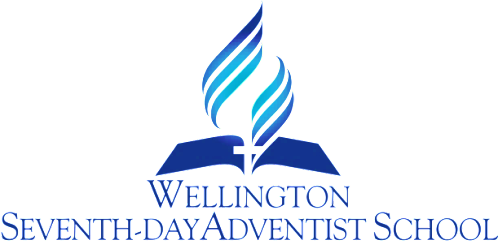 SPORTPROCEDURERATIONALE:All students in our school regardless of age, ability, gender or ethnic background have the right to participation in sport.PURPOSE:To ensure consistency in the provision of sport throughout the school by establishing a framework through the use of modified sports activities for the progressive development of sports skills in our students.GUIDELINES:1	Provide adult leadership which is capable of inspiring social, emotional, intellectual and physical growth.2	Present sport to students in a way which maximizes participation to ensure their fun and enjoyment, an element of competition and satisfaction.3	Provide frequent opportunities for students to experience personal and group achievement, competition and success in sport.4	Encourage students to make informed decisions about their own involvement and development in sport.5	Promote the positive contribution sport can make to the lives and learning of students.6	Provide appropriate facilities and resources for the safe and effective delivery of sport.	7	Encourage students to respect and care for the environment, facilities and equipment.8	Cater for the varied needs of students (including beginners, highly proficient and disadvantaged.)9	Ensure that leaders are encouraged and provided with opportunities to keep up to date with the effective delivery of their sport.10	Provide modified sports activities with a planned progression through sport towards adult sport.11	Encourage students to accept responsibility for their health and to adopt a healthy lifestyle.12	Develop strategies which allow talented students to balance high performance sport with academic commitments.13        The Principal reserves the right to have any persons Police Vetted if they are              involved in sport coaching and or accompanying sports teams off site.CONCLUSION:By implementing these procedures all students will participate freely in sport.Review Responsibility:  DP & TIC PE / SPORTDate Confirmed: ……………………………………………….Principal: …………………………………………………………..POLICE VETTING(Also refer to Policy Section 6 –General Legislation)Non-Teaching Employees, Parents/Caregivers as Camp Assistants, Regular School volunteers (sport coaches/cultural assistants) and Contractors.The Principal reserves the right to have any persons Police Vetted if they are accompanying any Education Outside the Classroom events of one (1) night’s stay or more . That person must agree to being vetted. When:Parent assistance on overnight EOTC activitiesRegular sport/cultural assistants